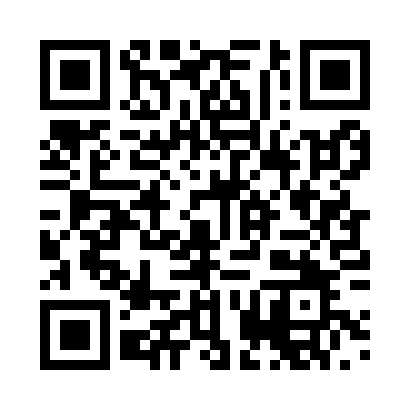 Prayer times for Barenhecke, GermanyWed 1 May 2024 - Fri 31 May 2024High Latitude Method: Angle Based RulePrayer Calculation Method: Muslim World LeagueAsar Calculation Method: ShafiPrayer times provided by https://www.salahtimes.comDateDayFajrSunriseDhuhrAsrMaghribIsha1Wed3:135:381:025:048:2710:412Thu3:105:361:025:058:2810:443Fri3:065:351:025:068:3010:474Sat3:035:331:025:068:3110:505Sun2:595:311:025:078:3310:536Mon2:565:291:025:078:3510:567Tue2:525:281:015:088:3610:598Wed2:495:261:015:098:3811:039Thu2:475:241:015:098:3911:0610Fri2:465:231:015:108:4111:0911Sat2:455:211:015:108:4211:0912Sun2:455:201:015:118:4411:1013Mon2:445:181:015:128:4511:1114Tue2:445:171:015:128:4711:1115Wed2:435:151:015:138:4811:1216Thu2:435:141:015:138:5011:1217Fri2:425:121:015:148:5111:1318Sat2:415:111:015:148:5211:1419Sun2:415:101:015:158:5411:1420Mon2:415:091:015:158:5511:1521Tue2:405:071:025:168:5611:1622Wed2:405:061:025:178:5811:1623Thu2:395:051:025:178:5911:1724Fri2:395:041:025:189:0011:1725Sat2:385:031:025:189:0211:1826Sun2:385:021:025:199:0311:1927Mon2:385:011:025:199:0411:1928Tue2:375:001:025:209:0511:2029Wed2:374:591:025:209:0611:2030Thu2:374:581:035:219:0811:2131Fri2:374:571:035:219:0911:21